§603.  Board of trustees1.  Administration of the homes.  The administration of the homes is vested in the Board of Trustees of the Maine Veterans' Homes, referred to in this chapter as "the board," as authorized by Title 5, section 12004‑G, subsection 34.[PL 2021, c. 528, §2 (AMD).]2.  Appointment; composition.  The board consists of 13 members, one of whom must be the Director of the Maine Bureau of Veterans' Services, ex officio, who serves without term.  The Governor shall appoint the remaining members as follows:A.  Nine members from a list of nominees submitted to the Governor by the board. The list submitted by the board must include individuals recommended to the board by established veterans' service organizations with chapters in the State and organizations and individuals who have demonstrated leadership in their fields; and  [PL 2021, c. 528, §3 (NEW).]B.  Three members who are not members of the United States Armed Forces or the National Guard or veterans and who are not on the list of nominees submitted by the board pursuant to paragraph A.  [PL 2021, c. 528, §3 (NEW).]The membership of the board must reflect the diversity of the State, including, but not limited to, diversity in geographic location, cultural and ethnic background, sexual orientation, gender identity and professional experience.  A majority of board members must be honorably discharged veterans.[PL 2021, c. 528, §3 (RPR).]3.  Terms; vacancies.  Except for the Director of the Maine Bureau of Veterans' Services, board members serve 3-year terms and are limited to serving 3 full terms.  In the event of a vacancy, a successor may be appointed to complete a member's unexpired term or to a new 3-year term.  Each member continues to hold office until a successor is appointed.[PL 2021, c. 238, §1 (NEW).]SECTION HISTORYPL 1983, c. 460, §3 (NEW). PL 1983, c. 812, §285 (AMD). PL 1985, c. 773, §3 (AMD). PL 1989, c. 503, §B172 (AMD). PL 1991, c. 626, §24 (AMD). PL 1997, c. 455, §30 (AMD). PL 2001, c. 676, §1 (AMD). PL 2015, c. 397, §10 (AMD). PL 2019, c. 377, §6 (REV). PL 2021, c. 238, §1 (RPR). PL 2021, c. 528, §§2, 3 (AMD). The State of Maine claims a copyright in its codified statutes. If you intend to republish this material, we require that you include the following disclaimer in your publication:All copyrights and other rights to statutory text are reserved by the State of Maine. The text included in this publication reflects changes made through the First Regular and First Special Session of the 131st Maine Legislature and is current through November 1. 2023
                    . The text is subject to change without notice. It is a version that has not been officially certified by the Secretary of State. Refer to the Maine Revised Statutes Annotated and supplements for certified text.
                The Office of the Revisor of Statutes also requests that you send us one copy of any statutory publication you may produce. Our goal is not to restrict publishing activity, but to keep track of who is publishing what, to identify any needless duplication and to preserve the State's copyright rights.PLEASE NOTE: The Revisor's Office cannot perform research for or provide legal advice or interpretation of Maine law to the public. If you need legal assistance, please contact a qualified attorney.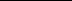 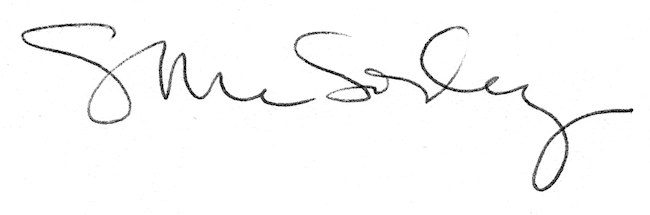 